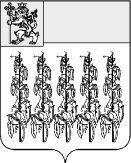 АДМИНИСТРАЦИЯ ГОРОХОВЕЦКОГО РАЙОНА ПОСТАНОВЛЕНИЕ25.03.2022                                                                                                            № 395Об изъятии земельных участков и помещений по адресу: Московская ул., д. 108, г. Гороховец, Владимирская область, для муниципальных нужд	В соответствии со статьями 56.2, 56.3, 56.6, 56.8-56.11 Земельного кодекса Российской Федерации, статьями 239.2, 279, 281 Гражданского кодекса Российской Федерации,   статьей 32 Жилищного кодекса Российской Федерации, постановлением администрации Гороховецкого района от 03.03.2022 № 251        «О признании помещения, расположенного по адресу: Московская ул., д. 108,             г. Гороховец, Владимирская область, непригодным для проживания», с целью  реконструкции дома и сохранения объекта культурного наследия администрация Гороховецкого района  п о с т а н о в л я е т:   Изъять для муниципальных нужд земельные участки:- кадастровый номер 33:09:010112:71, категория земель – земли населенных пунктов, площадь 352 кв.м.;- кадастровый номер 33:09:010112:72, категория земель – земли населенных пунктов, площадь 352 кв.м.;- кадастровый номер 33:09:010112:73, категория земель – земли населенных пунктов, площадь 352 кв.м.;- кадастровый номер 33:09:010112:74, категория земель – земли населенных пунктов, площадь 352 кв.м.;- кадастровый номер 33:09:010112:75, категория земель – земли населенных пунктов, площадь 588 кв.м.;- кадастровый номер 33:09:010112:76, категория земель – земли населенных пунктов, площадь 588 кв.м., на которых расположен дом по адресу:        Московская ул., д. 108, г. Гороховец, Владимирская область, принадлежащий на праве общей долевой собственности Кулагиной Татьяне Ивановне, Полякову Николаю Ивановичу, Полякову Александру Ивановичу, Поляковой Нине Васильевне, Першиной Людмиле Ивановне.2. Изъять для муниципальных нужд помещения, находящиеся в доме (кадастровый номер 3309:010112:132, площадь 193,4 кв.м.), расположенном по адресу: Московская ул., д. 108, г. Гороховец, Владимирская область:- у Кулагиной Татьяны Ивановны в размере 1/6 доли в праве общей долевой собственности, Полякова  Николая Ивановича в размере 1/12 доли в праве общей долевой собственности, Полякова Александра Ивановича в размере 1/12 доли в праве общей долевой собственности, Поляковой Нины Васильевны в размере 1/6 доли в праве общей долевой собственности, Першиной Людмилы Ивановны в размере 1/6 доли в праве общей долевой собственности в связи с изъятием земельных участков для муниципальных нужд.3. Комитету по управлению муниципальным имуществом администрации Гороховецкого района: 3.1. В течение десяти дней с даты принятия настоящего постановления   направить копии постановления: - Кулагиной Т.И., Полякову Н.И., Полякову А.И., Поляковой Н.В., Першиной Л.И.;- в Управление Федеральной службы государственной регистрации, кадастра и картографии по Владимирской области.3.2. Организовать определение размера возмещения за недвижимое имущество в связи с его изъятием у собственников. 3.3. Заключить с собственниками соглашения об изъятии недвижимого имущества для муниципальных нужд.4. Настоящее постановление действует в течение трех лет со дня его принятия.5. Контроль за исполнением настоящего постановления оставляю за собой.6. Настоящее постановление вступает в силу со дня его подписания, подлежит опубликованию в газете «Новая жизнь» и на сайте администрации Гороховецкого района в сети «Интернет»: http://gorohovec.ru.Глава администрации района                                                                       Д.В.Наумов